Playing age: 18-30		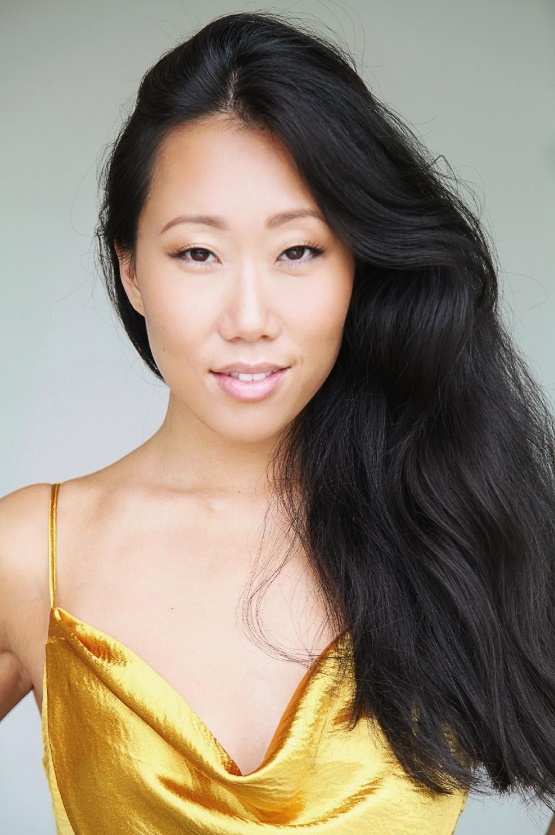 Height: 5.5Vocal Range: C below middle C to top CTraining		Base 23, “Stockholm Musical Education” 	2013-2015Musical TheatreCabaret		Gothenburg Opera House	Ensemble		UpcomingKing & I		UK & International Tour	U/S Tuptim		2019Miss Saigon 		UK & International Tour	U/S Gigi		2018-2019Miss Saigon 		UK tour, Original cast	Yvonne		2017-2018We will rock you 	Royal Arena		Teen queen and ensemble	2017Snow White-The Musical	Maxim Theatre	U/S Snow White	2016Wild Thing about love	Metropol Palais	Ensemble		 2015Spring Awakening	Kulturhuset Stadsteatern	Ensemble		 2015(Whilst Training)TV, Commercial and FilmFilm “State of Prey”		Actress “Meifeng”	2020Commercial “Sneakers and Stuff”	Model		2019Commercial “Gröna Lund”		Actress		2019Photo shoot “Atlas Copco”		Model		2019Film “The Pagan King”		Speaker “Lauga”	2018Commercial “Swedish idol”		Actress		2017 	Commercial “Preem”		Actress		2017	Commercial “Laphroaig” 		Actress		2016Photo shoot “IKEA”		Model		2016	Commercial “SAS”		Actress 		2016Photo shoot “Nikon”		Model 		2016Film “Wallander”		Actress “Nurse”	2015TV- show “Sommarkrysset”		Artist & dancer	2015TV-gala “Queen Silvia’s		Lead (musical)		201470’s birthday”	InstrumentsViolin	12 yearsPiano 	6 years